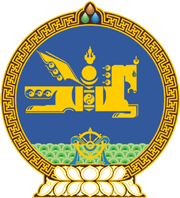 МОНГОЛ УЛСЫН ХУУЛЬ2023 оны 07 сарын 07 өдөр                                                                  Төрийн ордон, Улаанбаатар хот     МЭРГЭЖЛИЙН БОЛОВСРОЛ, СУРГАЛТЫН      ТУХАЙ ХУУЛЬ ХҮЧИНГҮЙ БОЛСОНД      ТООЦОХ ТУХАЙ 	1 дүгээр зүйл.2009 оны 02 дугаар сарын 13-ны өдөр баталсан Мэргэжлийн боловсрол, сургалтын тухай хуулийг хүчингүй болсонд тооцсугай.	2 дугаар зүйл.Энэ хуулийг Мэргэжлийн болон техникийн боловсрол, сургалтын тухай хууль /Шинэчилсэн найруулга/ хүчин төгөлдөр болсон өдрөөс эхлэн дагаж мөрдөнө.   МОНГОЛ УЛСЫН ИХ ХУРЛЫН ДАРГА 				Г.ЗАНДАНШАТАР